День молодой семьиВ рамках недели молодежи «Время выбрало нас!» по всей Беларуси прошел День молодой семьи «Счастливы вместе». Этот день в очередной раз напомнил об исключительной важности семьи. Крепкая семья – не только основа личного счастья людей, но и благополучия всего общества в целом. Еще на одну крепкую молодую семью стало больше 23 июня 2021 года. В этот день в отделе загса Вороновского райисполкома зарегистрировали свой интернациональный брак Ольга и Эдвард Юрго. Принимая поздравления, молодые супруги отметили, что специально не выбирали красивых или зеркальных дат для регистрации своего союза, поэтому было приятно и памятно получить свидетельство о регистрации заключения брака и теплые поздравления в День молодой семьи.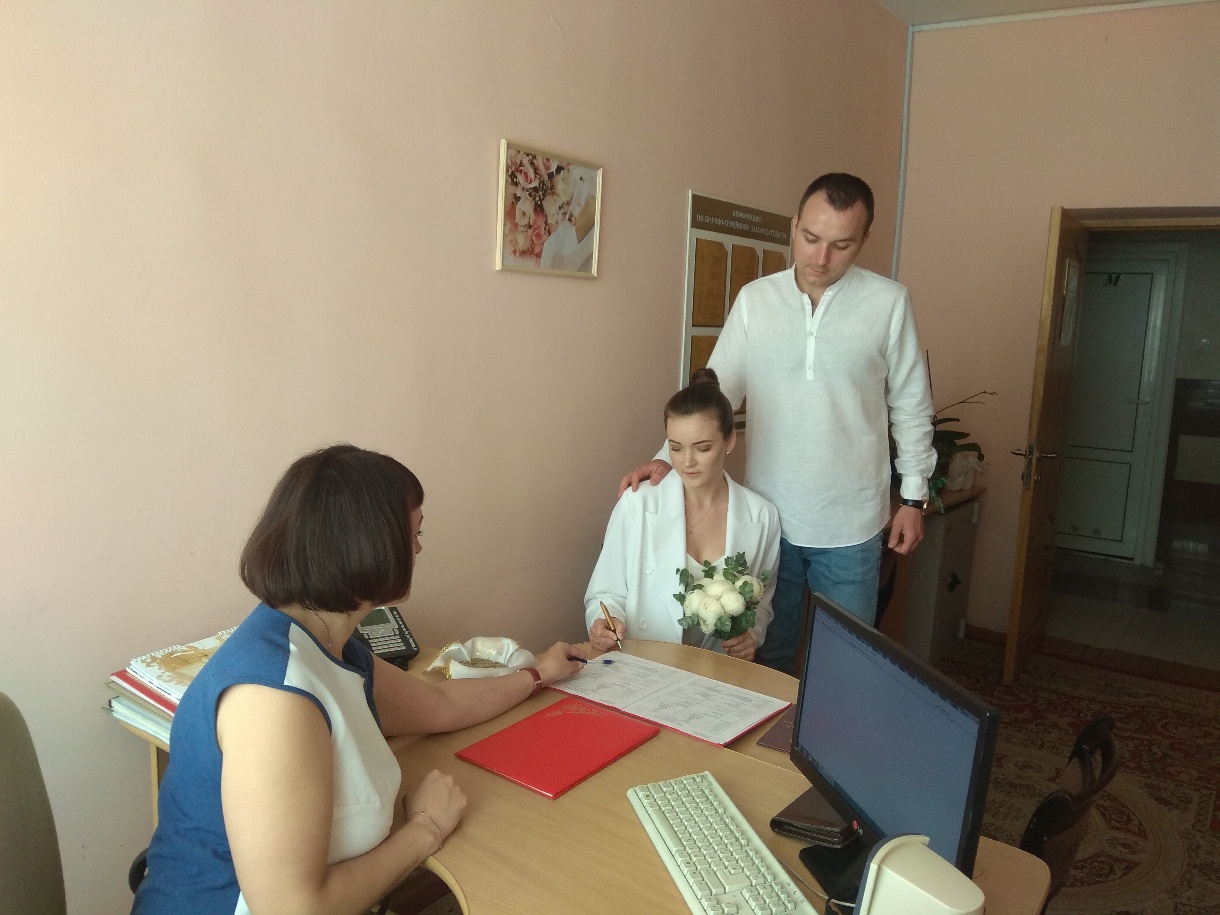 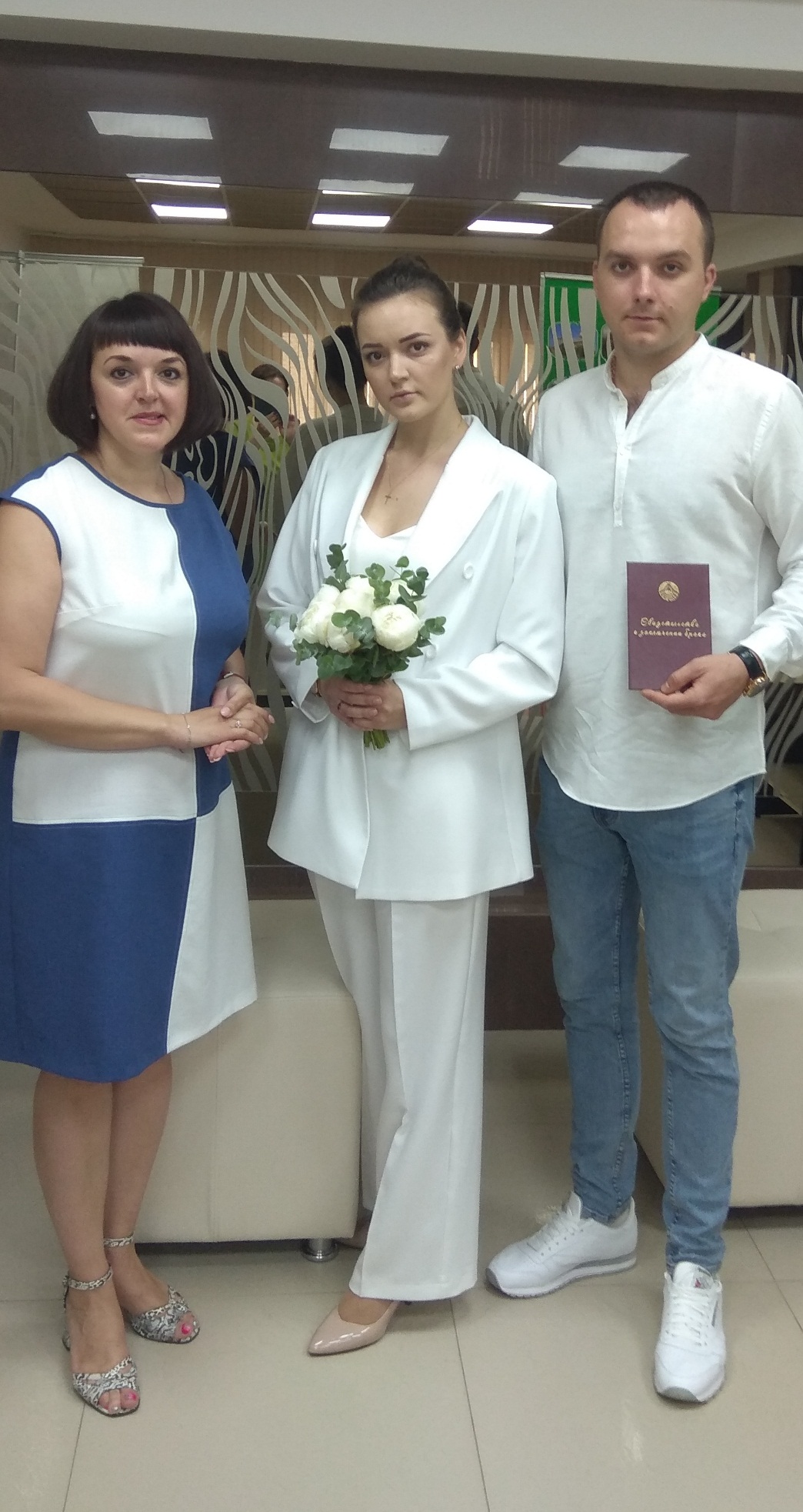 